VSTUPNÍ ČÁSTNázev moduluPěstování specifických skupin hrnkových rostlinKód modulu41-m-3/AK11Typ vzděláváníOdborné vzděláváníTyp moduluodborný teoretickýVyužitelnost vzdělávacího moduluKategorie dosaženého vzděláníH (EQF úroveň 3)Skupiny oborů41 - Zemědělství a lesnictvíKomplexní úlohaObory vzdělání - poznámky41-52-E/01 Zahradnické práce41-52-H/01 ZahradníkDélka modulu (počet hodin)24Poznámka k délce moduluPlatnost modulu od30. 04. 2020Platnost modulu doVstupní předpokladyZnalost základních pojmů z morfologie a fyziologie rostlin, orientace v botanickém systému a latinská výslovnost.Znalost vlivu abiotických faktorů na pěstování rostlin, znalosti z oblasti základů zahradnických prací, množení rostlin, výživy a ochrany rostlin.JÁDRO MODULUCharakteristika moduluCílem modulu je odborně připravit žáka pro práci při pěstování a rozmnožování specifických skupin hrnkových rostlin: bromélií, kapradin, palem, sukulentů, kaktusů, citrusů, masožravých rostlin a orchidejí.Teoretická výuka je zaměřena na získání znalostí o technologických postupech pěstování a množení jednotlivých specifických skupin skleníkových hrnkových rostlin. Důraz je kladen na určování druhů.Po ukončení modulu by měl žák poznávat druhy hrnkových rostlin, správně je pojmenovávat, popisovat, uvést nároky na pěstování, popsat technologický postup pěstování daného druhu a popsat způsob množení.Očekávané výsledky učeníkritérium (výsledky vzdělávání dle RVP):rozmnožuje skleníkové květinyŽák:popíše postup a způsob množení zadaného druhu hrnkové rostliny.popíše základní podmínky pro pěstování skleníkových květin a dokáže posoudit vhodnost prostředí pro jejich pěstováníŽák:charakterizuje podmínky nutné pro pěstování hrnkových květin v zasklených plochách,posoudí vhodnost podmínek v dané zasklené ploše pro pěstování určeného druhu.pěstuje, ošetřuje a připravuje k expedici nejvýznamnější hrnkové květinyŽák:popíše technologický postup pěstování zadaného druhu hrnkové rostliny,popíše ošetřování kultur zadaného druhu hrnkových rostlin,popíše postup přípravy a vlastní expedici hrnkových rostlin.určuje a charakterizuje hlavní tržní druhy a odrůdy skleníkových květinŽák:poznává a správně určuje hlavní druhy hrnkových rostlin,popíše a charakterizuje hlavní druhy hrnkových rostlin.ošetřuje rostliny a provádí pěstební zásahy v krytých prostoráchŽák:popíše způsoby ošetřování rostlin v zasklených plochách,charakterizuje jednotlivé pěstební zásahy prováděné v zasklených plochách.Obsah vzdělávání (rozpis učiva)obsahový okruh Pěstování ovoce, zeleniny a skleníkových květinučivo: Rozmnožování ovocné sadby, zeleniny a skleníkových květinvegetativní a generativní rozmnožování rostlin v krytých prostoráchučivo: Technologie pěstování ovoce, zeleniny a skleníkových květinpěstební prostředí a pěstební technika v květinářské výroběskleníkové květinypoznávání základního sortimentutechnologie ošetřování kultur pěstovaných pod sklemUčební činnosti žáků a strategie výukyVe výuce se doporučuje kombinovat níže uvedené metody výuky.Metody slovní:  výklad, popis, vysvětlování,řízený rozhovor, diskuse,práce s informacemi (s internetem, s odbornou literaturou).Metody názorně-demonstrační:předvádění praktických činností,exkurze,použití audiovizuální techniky.Metody praktické:popisování jednotlivých druhů květin dle fotografického materiálu i živých vzorků.Učební činnosti žáků:Žáci v rámci teoretické výuky:seznamují se s hlavními druhy specifických skupin hrnkových rostlin,popisují druhy hrnkových rostlin,poznávají a odborně pojmenovávají druhy hrnkových rostlin,popisují jednotlivé způsoby množení hrnkových rostlin,určují a navrhují nejvhodnější způsob rozmnožování daného druhu,posuzují vhodnost pěstebního prostředí pro daný druh,popisují a navrhují technologický postup pěstování daného druhu,popisují ošetřování pěstované/zadané kultury,seznamují se s přípravou hrnkových rostlin pro expedici a s průběhem vlastní expedice květin,seznamují se s jednotlivými operacemi, pracemi a pěstebními zásahy při pěstování specifických skupin hrnkových rostlin.Zařazení do učebního plánu, ročníkOdborná teoretická výuka probíhá ve vyučovacím předmětu Květinářství ve 3. ročníku.VÝSTUPNÍ ČÁSTZpůsob ověřování dosažených výsledkůpísemné a ústní zkoušení,samostatná práce žáků: projekt, referátOvěřování probíhá ústně a písemně v rámci teoretické výuky ve vyučovacím předmětu Květinářství. Hodnoceno je používání odborné terminologie, odborná správnost odpovědí, samostatnost, schopnost aplikovat poznatky do praxe, důraz je kladen na porozumění učivu a poznávání druhů.Kritéria hodnoceníkritérium (výsledky vzdělávání dle RVP):rozmnožuje skleníkové květinyŽák:popíše postup a způsob množení zadaného druhu hrnkové rostliny.hodnocení: výborněŽák samostatně popíše postupy a způsoby množení hrnkových rostlin. Pro daný druh hrnkové rostliny samostatně navrhne vhodný způsob množení. Žák učivu porozuměl a umí jej aplikovat do praxe. Hodnotí se odborná správnost.hodnocení: chvalitebněŽák plně zvládá učivo, umí popsat technologii množení zadaného druhu hrnkové rostliny. Žák učivu porozuměl a umí jej aplikovat do praxe. Žák samostatně nenavrhne vhodný způsob množení zadaného druhu. Dopouští se drobných chyb v intepretaci.hodnocení: dobřeŽák se orientuje v problematice, reaguje na doplňovací otázky a za pomoci vyučujícího správně odpovídá.hodnocení: dostatečněŽák má obtíže se zvládnutím učiva, v problematice se orientuje se značnými obtížemi, nedokáže popsat technologický postup množení, za pomoci učitele pouze popíše jednotlivé operace množení daného druhu. Nedokáže správně aplikovat získané poznatky do praxe.hodnocení: nedostatečněŽák nezvládá učivo, chybí základní orientace v problematice, na doplňovací otázky odpovídá chybně nebo vůbec, nedokáže využít ani příkladů z praxe.Doporučená literaturaMiroslav Malý a kol.: Květinářství II. Mělník, VOŠZa a SZaŠ Mělník, 2011. 327 s. ISBN 978-80-904782-8-2 (VOŠZa a SZaŠ).PoznámkyDélka modulu (počet hodin) bude stejným dílem rozdělena mezi teoretickou a praktickou výuku. Obsahové upřesněníOV RVP - Odborné vzdělávání ve vztahu k RVPMateriál vznikl v rámci projektu Modernizace odborného vzdělávání (MOV), který byl spolufinancován z Evropských strukturálních a investičních fondů a jehož realizaci zajišťoval Národní pedagogický institut České republiky. Autorem materiálu a všech jeho částí, není-li uvedeno jinak, je Zdeňka Davidová. Creative Commons CC BY SA 4.0 – Uveďte původ – Zachovejte licenci 4.0 Mezinárodní.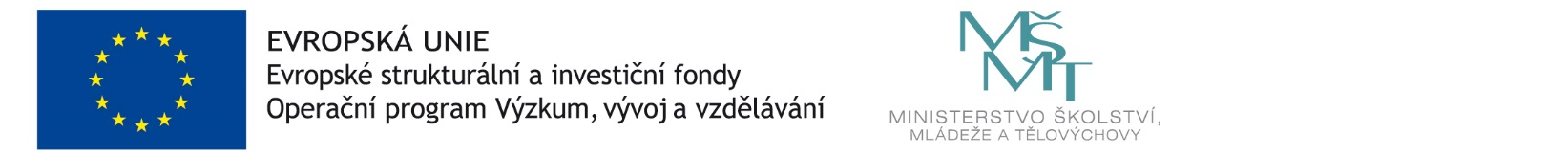 